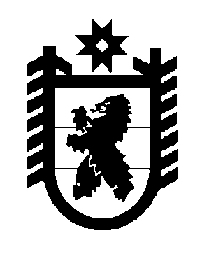 Российская Федерация Республика Карелия    ПРАВИТЕЛЬСТВО РЕСПУБЛИКИ КАРЕЛИЯПОСТАНОВЛЕНИЕот  3 ноября 2011 года № 296-Пг. ПетрозаводскО внесении изменений в Положениео Министерстве строительства Республики Карелия Правительство Республики Карелия п о с т а н о в л я е т:Внести в пункт 9 Положения о Министерстве строительства Республики Карелия, утвержденного постановлением Правительства Республики Карелия от 8 октября 2010 года № 213-П "Об утверждении Положения о Министерстве строительства Республики Карелия" (Собрание законодательства Республики Карелия, 2010, № 10, ст.1304; 2011, № 6, ст.882), следующие изменения:1) абзац второй подпункта 7 изложить в следующей редакции:"организация и проведение государственной экспертизы проектной документации, государственной экспертизы результатов инженерных изысканий, за исключением указанной в пункте 5.1 статьи 6 Градостроительного кодекса Российской Федерации государственной экспертизы проектной документации, государственной экспертизы результатов инженерных изысканий;";2) подпункт 8 дополнить словами "программы газификации Республики Карелия;";3) в подпункте 14 слова "капитального строительства" исключить;4) подпункт 18 признать утратившим силу;5) подпункт 19 изложить в следующей редакции:"19) осуществляет региональный государственный строительный надзор в случаях, предусмотренных Градостроительным кодексом Российской Федерации;";6) в подпункте 21 слово "государственный" исключить;7) в подпункте 23 слово "контроль" заменить словами "региональный государственный надзор";8) подпункт 24 изложить в следующей редакции:"24) разрабатывает и вносит предложения Правительству Республики Карелия об использовании на платной основе автомобильных дорог общего пользования регионального или межмуниципального значения, участков указанных автомобильных дорог, о прекращении такого использования и об определении методики расчета и максимального размера платы за проезд по платным автомобильным дорогам общего пользования регионального или межмуниципального значения, платным участкам указанных автомобильных дорог;";9) подпункт 33 после слов "состояния автомобильных дорог" дополнить словами "общего пользования";10) подпункт 36 изложить в следующей редакции:"36) проводит антикоррупционную экспертизу нормативных правовых актов, проектов нормативных правовых актов;";11) дополнить подпунктами 65-68 следующего содержания:"65) принимает решения о создании и об использовании на платной основе парковок (парковочных мест), расположенных на автомобильных дорогах общего пользования регионального или межмуниципального значения, и о прекращении такого использования;66) устанавливает порядок создания и использования, в том числе на платной основе, парковок (парковочных мест), расположенных на автомобильных дорогах общего пользования регионального или межмуниципального значения;67) определяет методику расчета и максимальный размер платы за пользование на платной основе парковками (парковочными местами), расположенными на автомобильных дорогах общего пользования регионального или межмуниципального значения;68) устанавливает размер платы за пользование на платной основе парковками (парковочными местами), расположенными на автомобильных дорогах общего пользования регионального или межмуниципального значения.".          ГлаваРеспублики Карелия                                                                     А.В. Нелидов